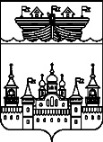 ЗЕМСКОЕ СОБРАНИЕ ВОСКРЕСЕНСКОГО МУНИЦИПАЛЬНОГО РАЙОНА НИЖЕГОРОДСКОЙ ОБЛАСТИРЕШЕНИЕ29 ноября  2019 года	№119О рассмотрении протеста прокуратуры Воскресенского района Нижегородской области №5-1-2019 от 29.10.2019 на Положение о приватизации муниципального имущества Воскресенского муниципального района Нижегородской области, утвержденное решением Земского собрания Воскресенского муниципального района Нижегородской области от 28 февраля 2019 года №12В соответствии с Федеральным Законом от 06.10.2003 №131-Ф3 «Об общих принципах организации органон местного самоуправления в Российской Федерации», Федеральным законом от 17.01.1992 № 2202-1 «О прокуратуре Российской Федерации» рассмотрев протест прокуратуры Воскресенского района Нижегородской области №5-1-2019 от 29.10.2019 на Положение о приватизации муниципального имущества Воскресенского муниципального района Нижегородской области, утвержденное решением Земского собрания Воскресенского муниципального района Нижегородской области от 28 февраля 2019 года №12, руководствуясь Уставом, Регламентом Земского собрания Воскресенского муниципального района Нижегородской области, Порядком рассмотрения протестов, представлений и  требований прокурора, утвержденным решением Земского собрания района от 25.05.2011 № 45,Земское собрание района решило:1 Протест прокуратуры Воскресенского района Нижегородской области №5-1-2019 от 29.10.2019 на Положение о приватизации муниципального имущества Воскресенского муниципального района Нижегородской области, утвержденное решением земского собрания Воскресенского муниципального района Нижегородской области от 28 февраля 2019 года №12 признать подлежащим удовлетворению в целом.2 Настоящее решение вступает в силу с момента его принятия.3.Контроль за исполнением настоящего решения возложить на постоянную комиссию Земского собрания по бюджетной, финансовой и налоговой политике, предпринимательству, торговле и бытовому обслуживанию  (Е.А.Бородин).Председатель Земского собрания района               С.И.Доронин                                                                          